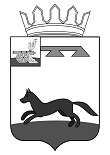 СОВЕТ ДЕПУТАТОВКОРЗОВСКОГО СЕЛЬСКОГО ПОСЕЛЕНИЯХИСЛАВИЧСКОГО РАЙОНА СМОЛЕНСКОЙ ОБЛАСТИРЕШЕНИЕот 28 сентября 2020г.	№16О создании комиссиипо обследованию, вырубкесухих и аварийных деревьев и кустарниковВ целях обеспечения сохранения и развития зеленого фонда Корзовского сельского поселения Хиславичского района Смоленской области, в соответствии с Гражданским кодексом Российской Федерации, Градостроительным кодексом Российской Федерации, Бюджетным кодексом Российской Федерации, Федеральным законом от 10.01.2002 г №7-ФЗ "Об охране окружающей среды", Лесным кодексом Российской Федерации, Федеральным законом от 06.10.2003 г №131-Ф3 «Об общих принципах самоуправления в Российской Федерации», руководствуясь Уставом Корзовского сельского поселения Хиславичского района Смоленской области Совет депутатов Корзовского сельского поселения Хиславичского района Смоленской области РЕШИЛ:1. Создать комиссию по обследованию, вырубке сухих и аварийныхдеревьев и кустарников на территории Корзовского сельского поселения Хиславичского района Смоленской области(Приложение 1).2. Утвердить Положение о работе комиссии по обследованию, вырубки сухих и аварийных деревьев и кустарников на территории Корзовского сельского поселения Хиславичского района Смоленской области (Приложение 2).3. Контроль за исполнением настоящего решения возложить наглаву муниципального образования  Корзовского сельского поселения Хиславичского района Смоленской областиГлава муниципального образованияКорзовского сельского поселенияХиславичского района Смоленской области                       Е.Н. АнтоненковСостав комиссиипо обследованию аварийных деревьев и принятию решения о спиле аварийных деревьев, представляющих угрозу жизни, здоровью, имуществу граждан и организаций на территории Корзовского сельского поселения Хиславичского района Смоленской областиПриложение № 2 к решению  Совета депутатов Корзовского сельского поселения Хиславичского района Смоленской областиот 28.09.2020г.   №16ПОЛОЖЕНИЕпо обследованию аварийных деревьев и принятию решения о спиле аварийных деревьев, представляющих угрозу жизни, здоровью, имуществу граждан и организаций на территории Корзовского сельского поселения Хиславичского района Смоленской области1. Общие положения1.1. Настоящее  Положение по обследованию аварийных деревьев, и принятию решения о спиле аварийных деревьев, представляющих угрозу жизни, здоровью, имуществу граждан и организаций на территории Корзовского сельского поселения Хиславичского района Смоленской области (далее - Положение) устанавливает сроки, порядок организации и проведения работ по спилу аварийных деревьев, находящихся на землях общего пользования, находящихся в муниципальной собственности, и на земельных участках, государственная собственность на которые не разграничена.1.2. Настоящее Положение распространяется на все озелененные территории Корзовского сельского поселения Хиславичского района Смоленской области, за исключением насаждений, находящихся на земельных участках, принадлежащих гражданам и юридическим лицам на праве частной собственности и не имеющих ограничений по использованию зеленых насаждений.1.3. Территории, покрытые древесно-кустарниковой и травянистой растительностью, находящиеся в черте Корзовского сельского поселения Хиславичского района Смоленской области, образуют единый зеленый фонд. Зеленые насаждения, расположенные на землях общего пользования, в соответствии с гражданским законодательством являются недвижимым имуществом и находятся в собственности Корзовского сельского поселения Хиславичского района Смоленской области.2. Основные понятия и термины, используемые в Положении2.1. Для целей настоящего Положения используются следующие основные понятия и термины:аварийное дерево – это дерево со структурными изъянами, способными привести к падению всего дерева или его части, на людей, транспортные средства, повреждению инженерной инфраструктуры (в том числе линии электропередач, газопроводов, теплотрасс и т.п.), зданий и сооружений, а также поваленное дерево или дерево, достигшее возрастной границы;охранные зоны инженерных коммуникаций объектов (далее - охранные зоны) - земельные участки, имеющие особые условия использования, обеспечивающие безопасное функционирование и эксплуатацию указанных объектов;прилегающая территория – участок территории в радиусе не менее 15 метров с газонами, архитектурными объектами малых форм и другими сооружениями, непосредственно примыкающими к границе земельного участка, принадлежащего физическому или юридическому лицу на праве собственности, аренды, постоянно (бессрочного) пользования, пожизненного наследуемого владения.3. Состав выполнения административных процедур, требования к порядку их выполнения3.1. Для получения разрешения на спил аварийных деревьев (далее – Разрешение) юридические или физические лица, являющиеся землепользователями, землевладельцами или арендаторами земельных участков (далее - Заявитель), представляют в администрацию Корзовского сельского поселения Хиславичского района Смоленской области лично, через уполномоченного представителя либо почтовым отправлением заявление о спиле аварийных деревьев. К заявлению прилагается схема расположения аварийного дерева (деревьев) и фотографии.3.2. Граждане, не являющиеся землепользователями, землевладельцами или арендаторами земельных участков, вправе сообщить в администрацию Корзовского сельского поселения Хиславичского района Смоленской области о наличии аварийного дерева с точным указанием местонахождения аварийного дерева для принятия необходимых мер.3.3. Спил аварийного дерева на земельных участках осуществляется землепользователями, землевладельцами или арендаторами данных земельных участков самостоятельно за счет собственных средств. 3.4. Рассмотрение вопроса о спиле аварийных деревьев осуществляется комиссией по обследованию аварийных деревьев и принятию решения о спиле аварийных деревьев, представляющих угрозу жизни, здоровью, имуществу граждан и организаций на территории Корзовского сельского поселения Хиславичского района Смоленской области (далее – Комиссия) на основании заявлений граждан, юридических лиц, поручений Главы муниципального образования  Корзовского сельского поселения Хиславичского района Смоленской области. 3.5. Состав комиссии формируется из представителей Совета депутатов Корзовского сельского поселения Хиславичского района Смоленской области. 3.6. В состав комиссии входят председатель, заместитель председателя, секретарь, члены комиссии.3.6.1. Председатель комиссии:-руководит деятельностью комиссии;-председательствует на заседаниях комиссии;-организует и планирует деятельность комиссии;-проводит заседания комиссии.3.6.2. Заместитель председателя комиссии осуществляет по поручению председателя комиссии отдельные его полномочия и замещает председателя комиссии в случае его отсутствия или невозможности осуществления им своих полномочий.3.6.3. Секретарь комиссии:-ведет протоколы заседания комиссии;-организует документооборот комиссии;-осуществляет прием заявлений и других документов на спил аварийных деревьев;-собирает документы, устанавливающие принадлежность земельного участка, на котором расположено аварийное дерево;-оформляет протоколы заседаний комиссии;-участвует в голосовании.3.7. Комиссия:-принимает, рассматривает представленные заявления на спил аварийных деревьев с приложенными к ним документами;-проводит обследование аварийных деревьев и принимает решение о признании либо непризнании дерева аварийным.3.8. Решение Комиссии принимается большинством голосов от общего числа ее членов, принявших участие в заседании. При равенстве голосов, право решающего голоса  имеет председатель комиссии. При голосовании каждый член комиссии имеет один голос. Комиссия правомочна решать вопросы, отнесенные к ее компетенции, если на заседании присутствуют не менее 2/3 от ее состава. 3.9. Решение Комиссии оформляется протоколом, который подписывается всеми присутствующими членами комиссии.3.10. Комиссия в течение пяти рабочих дней после рассмотрения заявлений на заседании обследует деревья, указанные в заявлении, поручении. По результатам обследования Комиссия составляет акт обследования аварийных деревьев. Акт является основанием для выдачи (не выдачи) разрешения на спил аварийного дерева. Акт обследования аварийных деревьев подписывается всеми членами комиссии.3.11. Совет депутатов составляет перечень деревьев, признанных аварийными в результате комиссионного обследования, и осуществляет спил таких деревьев в пределах средств, предусмотренных бюджетом Корзовского сельского поселения Хиславичского района Смоленской области на эти цели. В случае существования угрозы падения дерева и (или) его части и причинения ущерба имуществу физических и юридических лиц, государственному и муниципальному имуществу, или угрозы эксплуатации линейных и иных объектов принимаются оперативные меры по спилу таких деревьев.3.12. Аварийными признаются  деревья со следующими признаками:1) сухостойные или имеющие сухобочину деревья;2) деревья с дуплом или трещиной в стволе, имеющие гнилую сердцевину;3) деревья с глубокими повреждениями ствола (1/3 от толщины ствола) скелетных ветвей, корневой системы;4) деревья, имеющие угол наклона ствола равный и более 15 градусов;5) деревья, поврежденные грибами-трутовиками или насекомыми-вредителями (более 50 %).6) деревья, произрастающие в охранных зонах инженерных коммуникаций объектов.3.13. Запрещена самовольная вырубка деревьев и кустарников на государственных и муниципальных территориях. 3.14. Допускается спил аварийных деревьев гражданами (за счет собственных средств) на территориях общего пользования при соблюдении действующего законодательства, при условии наличия у лица, производящего работы по спилу деревьев, специального оборудования и выданного разрешения.Ответственность за последствия спила деревьев в таких случаях возлагается на лицо, получившее разрешение на спил, и лицо, осуществившее спил дерева.3.19. Вывоз порубочных остатков осуществляется производителем работ по спилу аварийных деревьев в трехдневный срок с момента начала работ.Главе муниципального образования Корзовского сельского поселения Хиславичского района Смоленской области__________________________________________________________________________________________________________________________________________________________________________(Ф.И.О. и адрес физического лица, наименование и местонахождение юридического лица)                                                                           Тел. ___________________________________ЗАЯВЛЕНИЕПрошу выдать разрешение на спил аварийного дерева на земельном участке_______________________________________________________________________________________________________________________________________________	   (указываются реквизиты земельного участка) в связи с ____________________________________________________________________________________________________________________________________                                                    (указать причину)Приложение:1) Схема расположения аварийного дерева;2) Фотографии расположения аварийного дерева.«____» ______________ 20 ____ г.           ____________________       ____________________                                                                                (подпись)                                (Ф.И.О.)Акт № ____обследования аварийных деревьев«___» ___________ 20___г.	Корзовское сельское поселение Хиславичского района Смоленской областиКомиссия в составе:1. ________________________________________________________________2. ________________________________________________________________3. ________________________________________________________________4. ________________________________________________________________5. ________________________________________________________________провели выездное обследование деревьев, расположенных по адресу:___________________________________________________________________________________________________________________________________________Основание: _________________________________________________________________________________________________________________________________________________________________________________________________________________В результате обследования установлено:Заключение о целесообразности вырубки обследованных деревьев:___________________________________________________________________________________________________________________________________________________________________________________________________Подписи членов комиссии:Разрешение № ____на спил аварийного дерева                                                                                                    «___» ___________ 20___г.В соответствии с заявлением  ________________________________________________________________________________________________________________________На основании акта обследования аварийных  деревьев № ____ «___» _______ 20__г.РАЗРЕШАЕТСЯ:_____________________________________________________________________________                                        (Ф.И.О./наименование заявителя)____________________________________________________________________________________________                                                                 (адрес)произвести спил аварийных деревьев в количестве __________  шт.______________________________________________________________________________________________________________________________________________________________________________________________________________________________________________________________________________________                                                           (вид работ)Вырубленные аварийные деревья вывезти в течение 3 (трех) дней.Сжигание и складирование мусора на территории Корзовского сельского поселения Хиславичского района Смоленской области ЗАПРЕЩЕНО!Срок действия разрешения на спил: ______________________________Глава муниципального образованияКорзовского сельского поселенияХиславичского района Смоленской области                          Е.Н. Антоненков                        ______________________________М.П.Приложение № 1 к РЕШЕНИЮ                                                                                Совета депутатов Корзовского сельского поселения Хиславичского района Смоленской областиот 28.09.2020г.    № 16Председатель комиссии:Председатель комиссии:Антоненков Евгений НиколаевичГлава муниципального образования Корзовского сельского поселения Хиславичского района Смоленской областиЗаместитель председателя комиссии:Заместитель председателя комиссии:Лабузов Владимир МихайловичДепутат совета депутатов Корзовского сельского поселения Хиславичского района Смоленской областиСекретарь комиссии:Секретарь комиссии:Цыгурова Л.И. Депутат совета депутатов Корзовского сельского поселения Хиславичского района Смоленской областиЧлены комиссии:Члены комиссии:Попушенкова О.Н.Депутат совета депутатов Корзовского сельского поселения Хиславичского района Смоленской областиГурко Валентина ФедоровнаДепутат совета депутатов Корзовского сельского поселения Хиславичского района Смоленской области№ п/пВидовой состав насажденийКоличествоДиаметр, смСостояние1.2.Итого:________________________ _______________________                (подпись)                                 (Ф.И.О.)________________________ _______________________                (подпись)                                 (Ф.И.О.)________________________ _______________________                (подпись)                                 (Ф.И.О.)________________________ _______________________                (подпись)                                 (Ф.И.О.)________________________ _______________________                (подпись)                                 (Ф.И.О.)Приложение № 3 к Решению                                                                                    Совета депутатов                                            Корзовского сельского поселения Хиславичского района Смоленской области